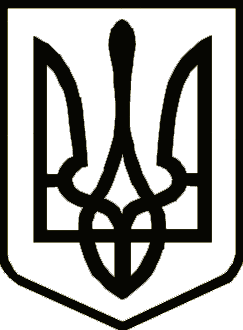 НОСІВСЬКА МІСЬКА РАДАВІДДІЛ ОСВІТИ, СІМ’Ї, МОЛОДІ ТА СПОРТУНАКазПро відновлення освітнього процесу  у закладах загальної середньої  тапозашкільної освіти з 21 березня 2022 рокуВідповідно до  Законів України «Про освіту», «Про повну загальну середню освіту», «Про позашкільну освіту», Указу Президента України від 16 березня 2022 року №143/2022 « Про загальнонаціональну хвилину мовчання за загиблими внаслідок збройної агресії російської федерації проти України», рекомендацій листів Міністерства освіти і науки України від 06.03.2022 № 1/3371 «Про організацію освітнього процесу» та від 07.03.2022 № 1/3378-22 «Про практику застосування трудового законодавства у галузі освіти і науки під час дії правового режиму воєнного стану»,  враховуючи поради Державної служби якості освіти у співпраці з ініціативою «Система забезпечення якості освіти», що впроваджується в межах проєкту «Супровід урядових реформ в Україні» (SURGe), для керівників   щодо відновлення освітнього процесу в умовах війни наказую:1.Відновити освітній процес з 21 березня 2022 року у закладах загальної середньої та позашкільної освіти з використанням дистанційних технологій, активно використовуючи наявні електронні ресурси, насамперед Всеукраїнську школу онлайн, регіональні платформи, ресурси закладів освіти. 2.Керівникам (директорам) закладів загальної середньої   освіти:2.1. Поінформувати мешканців Носівської територіальної громади (батьківські групи у месенджерах, оголошення у місцях надання гуманітарної допомоги, органах місцевої влади, поліції) про відновлення навчання з використанням дистанційних технологій.																Відтепер  2.2. За можливості   провести реєстрацію вимушено переміщених  учнів , які можуть тимчасово відвідувати, за заявою одного з батьків, заклади загальної середньої освіти за місцем тимчасового перебування, у т.ч. організувати навчання за заявою одного з батьків за індивідуальною формою (сімейною (домашньою)).  2.3.  В умовах війни освітній процес  адаптувати так, щоб навчання не перевантажувало учнів, вихованців. Домашні завдання в умовах війни будуть недоречними. При складанні розкладу враховувати час роботи інтернету у місті .2.4. Віддавати перевагу навчальним предметам, інтегрованим курсам, що мають релевантний в умовах війни контент, а також адаптувати програму з навчальних предметів, добираючи теми, цікаві та корисні учням і вихованцям   сьогодні.2.5. Залучати до освітнього процесу   психолога.  Спілкування з психологом індивідуально або ж групові заняття допоможуть  учням і педагогам подолати стрес, а вимушено переселеним — також адаптуватися до нового середовища та почуватися в ньому більш комфортно.2.6.Заклад як осередок, що сьогодні об’єднує дітей та вчителів , має створювати можливості для спілкування учням, організовуючи гурткову роботу, волонтерські проєкти тощо.2.7. Встановити, що дистанційний режим роботи не поширюється на працівників, які знаходяться у відрядженні, а також на працівників, які призвані на військову службу (знаходяться на військовій службі відповідно до вимог чинного законодавства) або проходять службу у підрозділах територіальної оборони (при наявності відповідних підтверджуючих документів).2.8. Забезпечити щоденний моніторинг результатів роботи у будь-який доступний спосіб, у тому числі із використанням засобів відеоконференцзв’язку.2.9. Забезпечити виконання Указу Президента України від 16 березня 2022 року №143/2022 « Про загальнонаціональну хвилину мовчання за загиблими внаслідок збройної агресії Російської Федерації проти України».3.Директору ІРЦ Т.Макусі, керівникам  закладів загальної середньої освіти при можливості (за бажанням батьків)  надавати корекційні послуги з врахуванням рівнів підтримки  дітям з особливими освітніми потребами (дистанційно).4.Керівникам закладів позашкільної освіти С.Трейтяк, М.Тертишник розміщувати відеоматеріали, за якими можна проводити заняття з  вихованцями, організовувати їхнє змістовне дозвілля (дистанційно).5. Головним спеціалістам відділу освіти, сім’ї, молоді та спорту О.Гузь, Т.Горбащенко, завідуючій методичною службою О.Мельник, методстам Н.Кіц, Н.Братченко надавати практичну допомогу директорам, педагогічним працівникам при виникненні проблемних питань.									Щоденно, о 9.00Відповідальність за виконання даного наказу покласти на головних спеціалістів О.Гузь, Т.Горбащенко, завідуючу методичною службою О.Мельник, методистів Н.Кіц, Н.Братченко, керівників закладів освіти І.Нечес, С.Дубовик, Л.Печерну, Н.Хоменко, О.Куїч, В,Вовкогон, В.Боженка, Н.Чорну, О.Ілляша, Т.Макуху, С.Трейтяк, М.Тертишника. Контроль за виконанням даного наказу залишаю за собою.Начальник						        Наталія ТОНКОНОГ18 березня2022 рокуНосівка                                №     39